毕胜利一、个人简介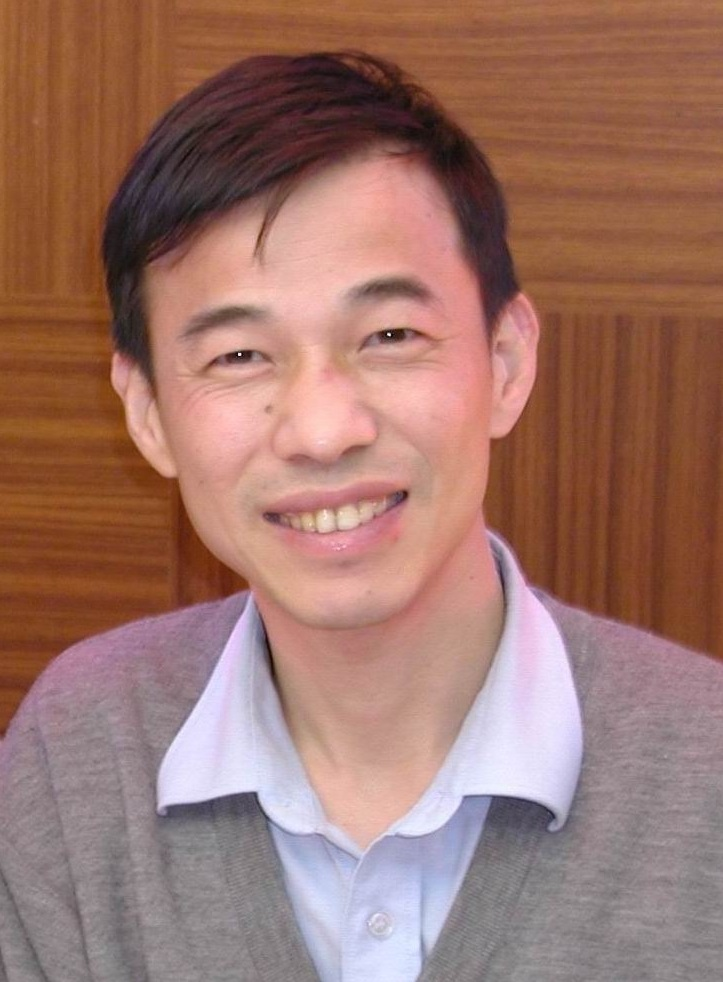 1986年毕业于中国预防医科院病毒学研究所获硕士学位。研究员，博士生导师，现任病毒肝炎室主任。多次承担国家 “九五”、“十五”、“十一五”、“十二五”攻关和973、863重大专项等课题研究。担任过中华人民共和国药典委员会委员、中华医学会免疫诊断专家委员会委员、国家科技部创新基金评审委员会委员、中国肝炎基金会理事、中国遗传学会青年委员会委员、中华实验和临床病毒学杂志副主编  编委、中国医疗事故鉴定委员会委员、北京市自然基金委员会评委、病毒学报编委等社会兼职。曾荣获戊型肝炎病原学及流行病学研究的卫生部一等奖；戊型肝炎病毒学及流行病学研究的国家级科技进步二等奖；丙型肝炎分子生物学、血清学诊断方法的研究和临床应用的卫生部科技进步一等奖；丙型肝炎分子生物学、血清学诊断方法的研究和临床应用的国家级科技进步二等奖；戊型肝炎病毒分子生物学、血清学及散发性戊型肝炎研究的卫生部科技进步二等奖；丙型肝炎分子生物学、血清学诊断方法的研究和临床应用的北京市科技进步一等奖；中华预防医学会科学技术一等奖。先后获得中国青年科学家奖、中央国家机关十大杰出青年称号以及卫生部突出贡献中青年专家奖等。在国内外发表科学论文百余篇，对我国病毒性疾病的研究和防控工作做出了突出贡献。在国内外本专业领域有较高的学术地位。二、主要研究方向肝炎病毒免疫及其在预防控制中的应用肝炎基因工程疫苗的实验室研究和临床考核评价生物工程上游技术与下游技术的连接途径新型病原实验室应对方法和快速反应技术三、代表性科研项目国家科技支撑计划：手足口病(EV71型)疫苗的研制国家十一五重大专项：我国乙型病毒性肝炎疫苗保护效果及免疫持久性的系统评价北京市科委：乙肝疫苗免疫评价与新型疫苗的研发四、代表性论文、成果（2011年以来）Genotyping of acute hepatitis A virus isolates from China, 2003-2008. 2011 Jul;83(7):1134-41.Hepatitis C virus-specific cellular and humoral immune responses following immunization with a multi-epitope fusion protein. Int J Mol Med, 2012, 29(1): 12-17. Epub 2011 Sep 28Epidemiological changes in hepatitis B prevalence in an entire population after 20 years of the universal HBV vaccination programme.2011，139：1159-1165Effectiveness of a Chinese hamster ovary cell derived hepatitis B vaccine in Chinese Rural Communities. Vaccine, 2011, 29: 3905–3908Long-term efficacy of 10–12 years after being immunized with Chinese hamster ovary cell derived hepatitis B vaccine in Chinese Rural Communities_ Vaccine 30 (2012) 2051– 2053Efﬁcacy of yeast-derived recombinant hepatitis B vaccine after being used for 12 years in highly endemic areas in China. Vaccine.2012,30:6623-6627.Development of a Hepatitis Delta Virus Antibody Assay for Study of the Prevalence of HDV Among Individuals Infected with Hepatitis B Virus in China. J Med Viro.2012,84:445-449.Genetic Diversity of Hepatitis A Virus in China: VP3-VP1-2A Genes and Evidence of Quasispecies Distribution in the Isolates. Plos One, 2013;8(9): e74752.Epidemiology of Hepatitis C Virus Infection and Risk Factor Analysis in the Hebei Province, China. Plos One, 2013;8(9): e75586.Comparative evaluation of a novel TaqMan real-time reverse transcription-polymerase chain reaction assay for hepatitis A virus detection. J Int Med Res, 2013; 42(2): 427-434.Construction and immunological evaluation of truncated hepatitis B core particles carrying HBsAg amino acids 119–152 in the major immunodominant region (MIR). BBRC, 2013;439: 84-89.Epidemiology of Hepatitis E Virus in China: Results from the Third National Viral Hepatitis Prevalence Survey, 2005-2006    PLOS ONE 2014;9(10)  http://dx.plos.org/10.1371/journal.pone.0110837Multiplex hydrolysis probe real-time PCR for simultaneous detection of hepatitis A virus and hepatitis E virus. Int J Mol Sci, 2014, 15(6): 9780-9788.  Migration Patterns of Hepatitis C Virus in China Characterized for Five Major Subtypes Based on Samples from 411 Volunteer Blood Donors from 17 Provinces and Municipalities.   jvi.   July 2014 Volume 88 Number 13  p. 7120–7129Risk factors associated with immune prophylaxis failure against mother to child transmission of hepatitis B virus and hepatitis B vaccination status in Yunnan province, China. Vaccine. 2014 Jun 5;32(27):3362-6.Molecular epidemiological studyof hepatitis  B  virus genotypes in Southwest, China.  J Med Virol. 2014 Aug;86 (8):1307-1313.The long-term efficacy of Chinese hamster ovary cell derived hepatitis B vaccine after being used for 14–16 years in Chinese rural communities. Vaccine, 2015, 33:294–297.The long-term efficacy, 13–23 years, of a plasma-derived hepatitis B vaccine in highly endemic areas in China. Vaccine, 2015, 33: 2704–2709Evolution and genetic characterization of hepatitis A virus isolates in China. International Journal of Infectious Diseases. 2015. 33, e156–e158. Full-length genome characterization and quasispecies distribution of hepatitis A virus isolates in China. Virol Rep. 2015. Immune responses to HBsAg conjugated to protein D of non-typeable haemophilus influenza in mice. Plos one 2015 10(2):e0117736.Jikun Zhou, Yong Zhang and Shengli Bi. Risk factors of hepatitis C virus transmission and genotype distribution in former blood donors from Chinese rural area. BMC Public Health (2015) 15:184. DOI 10.1186/s12889-015-1535-6.Enhanced Mucosal Immune Responses Induced by a Combined Candidate Mucosal Vaccine Based on Hepatitis A Virus and Hepatitis E Virus Structural Proteins Linked to Tuftsin. Plos one 2015 April PLOS ONE | DOI:10.1371/journal.pone.0123400.